Актуализирована номенклатура должностей педагогических работников организаций, осуществляющих образовательную деятельность, должностей руководителей образовательных организаций В частности, предусмотрено, что должность "советник директора по воспитанию и взаимодействию с детскими общественными объединениями" может при необходимости вводиться в организациях, осуществляющих образовательную деятельность по основным общеобразовательным программам (за исключением образовательных программ дошкольного образования) и (или) образовательным программам среднего профессионального образования. При заключении трудовых договоров с иными педагогическими работниками наряду с наименованием их должности могут указываться: - преподаваемые учебные предметы, курсы, дисциплины, специальности и иное - для учителей и преподавателей; - наименования кружков, секций, клубов, студий, оркестров, творческих коллективов и иное - для педагогов дополнительного образования и старших педагогов дополнительного образования; - виды спорта, виды и направления спортивной подготовки (включая подготовку по хореографии, акробатике) - для тренеров-преподавателей и старших тренеров-преподавателей. Утрачивает силу аналогичное Постановление Правительства РФ от 08.08.2013 N 678. (Постановление Правительства РФ от 21.02.2022 N 225) Калужская областная организация Профсоюза работников народного образования и науки РФ Тел.факс: 57-64-69,  prokaluga@mail.ruКалуга, март, 2022https://www.eseur.ru/kaluga/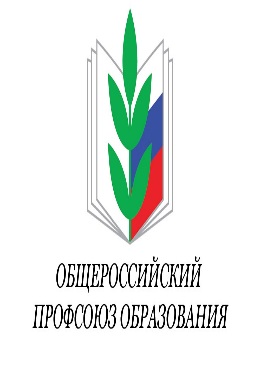 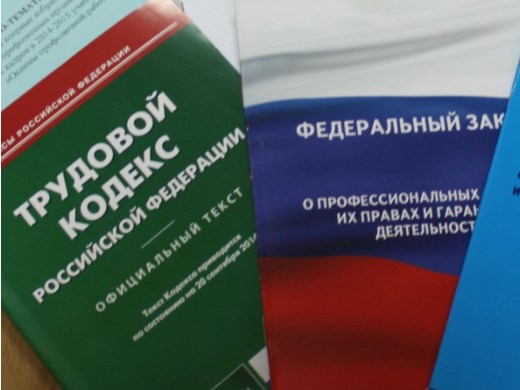 